Поздравляем юбиляров февраля 2023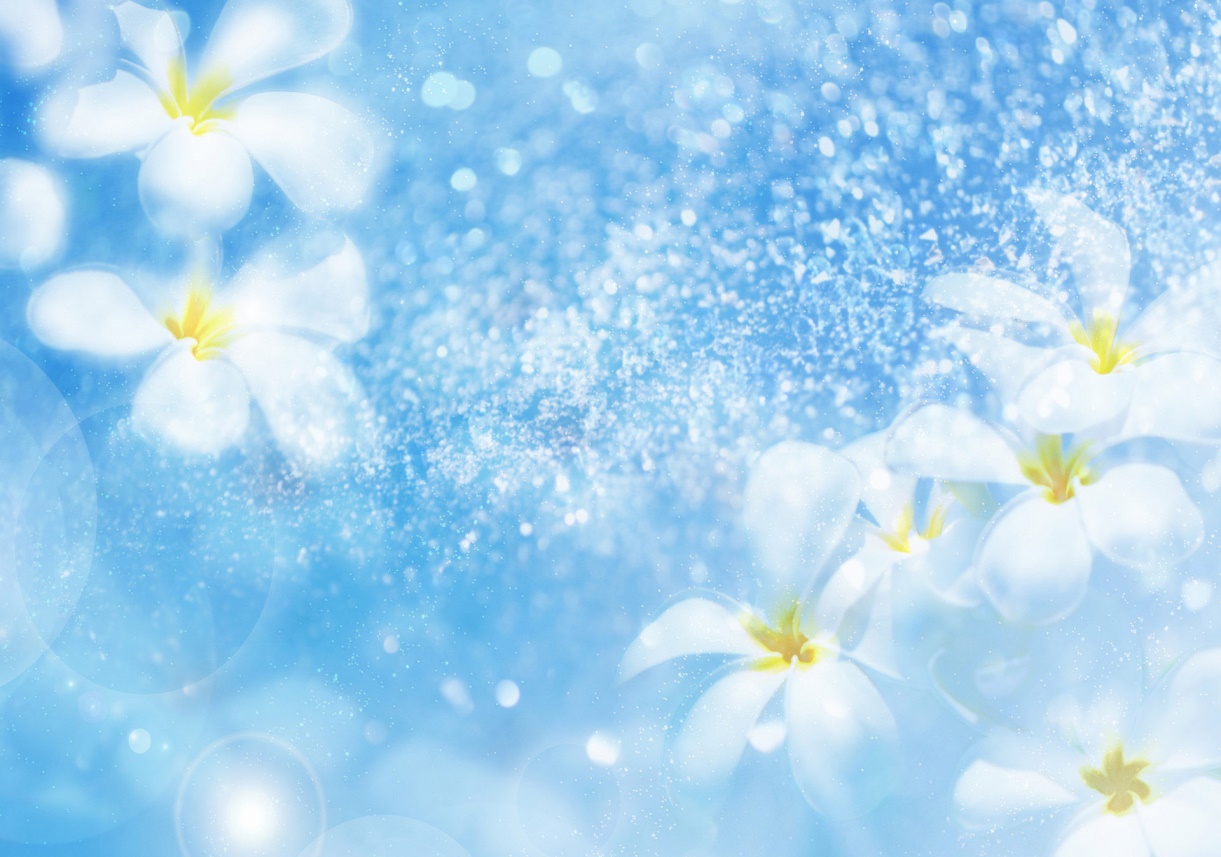 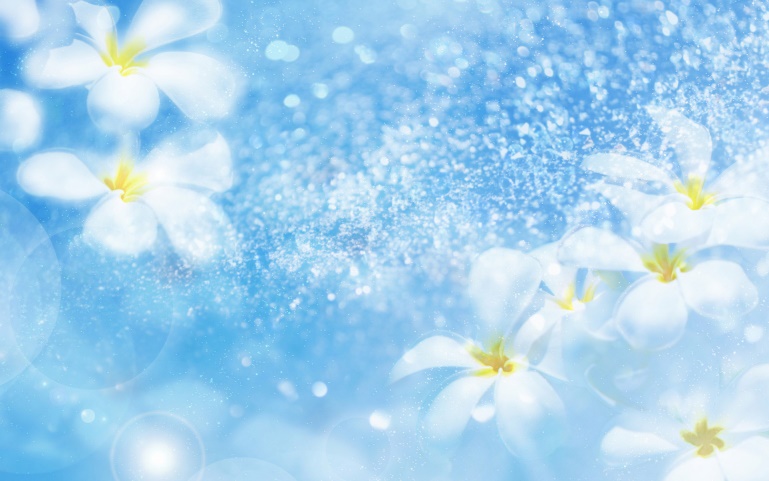 муниципального округа Северный70 летАЛЛАХВЕРДИЯН ЛЮДМИЛА ЭРИКОВНААРТАМОНОВА ИРИНА НИКОЛАЕВНАБЕЗБОРОДОВ ВИКТОР ИВАНОВИЧБЕЛОКУРОВ ВЛАДИМИР АЛЕКСАНДРОВИЧВАЛОВ ВИКТОР НИКОЛАЕВИЧВАСИЛЬКОВА АЛЕФТИНА ВАСИЛЬЕВНАВИШЕРСКАЯ НАДЕЖДА НИКОЛАЕВНАИВАНОВА НИНА БРОНИСЛАВОВНАКАМОРНИК ГАЛИНА ВЛАДИМИРОВНАКЛИМЕНКО АЛЛА НИКОЛАЕВНАКУЛИКОВА ЛЮДМИЛА АЛЕКСАНДРОВНАКУЛТУЕВ АЛЬБЕРТ АРЧИНОВИЧКУЧЕРОВА НАТАЛЬЯ ГРИГОРЬЕВНАЛАПИНА ГАЛИНА ВАСИЛЬЕВНАЛИСТВИНА НАДЕЖДА АНАТОЛЬЕВНАЛОМАКИНА ЛЮДМИЛА ФЕДОРОВНАЛУЗИН АНАТОЛИЙ АЛЕКСЕЕВИЧЛУКЬЯНЧИКОВА ТАТЬЯНА АЛЕКСАНДРОВНАМИХАЙЛОВА ВАЛЕНТИНА ЛЕОНИДОВНАМИХАЙЛОВА НИНА НИКОЛАЕВНАМОГУЧЕВ ГЕННАДИЙ СЕРГЕЕВИЧНАЖИГАНОВ СЕРГЕЙ ПОТАПОВИЧНЕПЕИНА НИНА АЛЕКСЕЕВНАНИКОЛАЕВА НИНА ПЕТРОВНАПАВЛОВ ВИКТОР ПЕТРОВИЧПЕТРОВА ВАЛЕНТИНА ФИЛИППОВНАПЕТУШЕНКО ВАЛЕНТИНА ИВАНОВНАПОНОМАРЕВА ЛУЧИЯ РОМАНОВА ВАЛЕНТИНА ПЕТРОВНАТАЛЫЗИНА НАДЕЖДА ПЕТРОВНАТАРАСИК ВЛАДИМИР МИХАЙЛОВИЧТИМОФЕЕВА ЛЮБОВЬ АЛЕКСАНДРОВНАТИХОНОВА ЛАРИСА ПЕТРОВНАУЛЕЗЬКО ЮЛЬЯ ВЛАДИМИРОВНАУТКИНА АЛЛА ЕВГЕНЬЕВНАФЕДОРЕНКО ВИКТОР ИВАНОВИЧФЕДОРОВ ДМИТРИЙ ВАСИЛЬЕВИЧФИЛИМОНОВА ТАТЬЯНА ГРИГОРЬЕВНАХИЛЬЧУК ЛЮДМИЛА ВАСИЛЬЕВНАХОЩЕНКО ВИКТОР ГЕОРГИЕВИЧЦИБИНА НИНА ВИКТОРОВНАЧЕРЕВКО ВИКТОР СЕМЕНОВИЧШВАНЕВ ВЛАДИМИР СЕРГЕЕВИЧШПАКОВА ТАМАРА ЕРОМЕЕВНА75 летАБРОСИМОВА НИНА АЛЕКСЕЕВНААНДРИАНОВА ЛЮДМИЛА АЛЕКСАНДРОВНААНТИПЕНКО АЛЕКСЕЙ АНАТОЛЬЕВИЧБУГАНОВА ИРИНА ВИКТОРОВНАГАЛКИНА ИРИНА ИОСИФОВНАГАРБУЗОВА ЛИДИЯ ИВАНОВНАГОЛУБЦОВА ТАТЬЯНА ВИКТОРОВНАГОНЧАРОВА ЕЛЕНА МОИСЕЕВНАГРИГОРЬЕВА ЛЮДМИЛА ДМИТРИЕВНАГРИГОРЬЕВА СВЕТЛАНА АЛЕКСАНДРОВНАЗУЕВ МИХАИЛ ГЕОРГИЕВИЧИВАНОВА НИНА КОНСТАНТИНОВНАКОЛПАКОВ ЮРИЙ ВИКТОРОВИЧКОШЕЛЕВА ВЕРА ФЕДОРОВНАКРУГЛИКОВА МАРИЯ СТЕФАНОВНАКУСКОВ ВИКТОР ТИМОФЕЕВИЧМИЛЬЦЕВА ВАЛЕНТИНА ИВАНОВНАМОРОЗОВА ЛЮДМИЛА МИХАЙЛОВНАНИКОЛАЕВА ЖАННА ПАВЛОВНАНИКОНОВА ГАЛИНА АНДРЕЕВНАНОВИКОВА ФАИНА МИХАЙЛОВНАОРЛОВА ОЛЬГА ПЕТРОВНАРОЖДЕСТВЕНСКАЯ ЕВГЕНИЯ ВЯЧЕСЛАВОВНАСЕРЕГИНА ВАЛЕНТИНА ЯКОВЛЕВНАСМОЛЬЯНИНОВА ГАЛИНА АЛЕКСАНДРОВНАСОЛОВЬЕВА ГАЛИНА НИКОЛАЕВНАСОЛОВЬЕВА КСЕНИЯ НИКОЛАЕВНАТИХОНОВ ЕВГЕНИЙ ГРИГОРЬЕВИЧ80 лет ГРИЩЕНКОВА ТАМАРА ИВАНОВНАЗАУШНИКОВА ЗОЯ ВАЛЕНТИНОВНАЗОЛИНА ТАТЬЯНА АЛЕКСАНДРОВНАМИТУСОВА НИНА ФЕДОРОВНАПРОЦЕНКО НАТАЛИЯ ТИМОФЕЕВНАСМИРНОВА АНТОНИНА НИКОЛАЕВНАФАЗУЛОВА ЛИЛИЯ ГАБДУЛЛА-ГАНЕЕВНАШИЛОВ ВЯЧЕСЛАВ ДМИТРИЕВИЧ85 летАРТИШЕВА ЕЛЕНА ВАСИЛЬЕВНААФАНАСЬЕВА ЛЮДМИЛА ВЛАДИМИРОВНАВОЛКОВА ЛЮДМИЛА ЕВТИХЕЕВНАЖЕРДИНА ВАЛЕНТИНА ПАВЛОВНАЗАЙЦЕВА ВЛАДИЛЕНА ПАВЛОВНАИВАНОВ СТАНИСЛАВ АЛЕКСАНДРОВИЧИЛЬЮЩЕНКО ТАИСИЯ АЛЕКСАНДРОВНАКАПРАЛОВА МАРГАРИТА ПЕТРОВНАЛЯБИН АЛЕКСАНДР АНДРЕЕВИЧЛЯЩУК АЛЛА НИКОЛАЕВНАМАЛАШЕНКО АНАТОЛИЙ ГРИГОРЬЕВИЧПАЛЕЕС НИНА МИХАЙЛОВНАПАСИЧНИК ЕЛЕНА НИКИФОРОВНАПОНОМАРЕВ ВЛАДИМИР ИВАНОВИЧСЕМЕНОВА ЗОЯ ИВАНОВНАУЛАНОВА БРОНИСЛАВА МИХАЙЛОВНАУЛЫБИНА ВАЛЕНТИНА ИВАНОВНАЦАРЕГОРОДЦЕВА НЭЛИ ПЕТРОВНА90 лет БАЕВА ЗОЯ ПЕТРОВНАВАРСОПКО МАРИЯ АЛЕКСАНДРОВНАВОЛОХ МИХАИЛ ФЕДОРОВИЧКОЗЛОВА НАДЕЖДА СЕРГЕЕВНАКОКОРИНА АННА МИХАЙЛОВНАМУРОВЩИК АННА НИКОЛАЕВНАПАЛЬМОВА НИНА АЛЕКСАНДРОВНАТКАЧЕВА ВАЛЕНТИНА ЯКОВЛЕВНА95 летАНТОНОВА ЛЮДМИЛА ИВАНОВНАЯВИЦ ГАЛИНА МОИСЕЕВНА